Applicant Tracking SystemNEOEDHiring Manager Training ManualDashboard ViewMay 2023 Dashboard View – Starting point for all actions and landing page for all Tasks the are Due or Over Due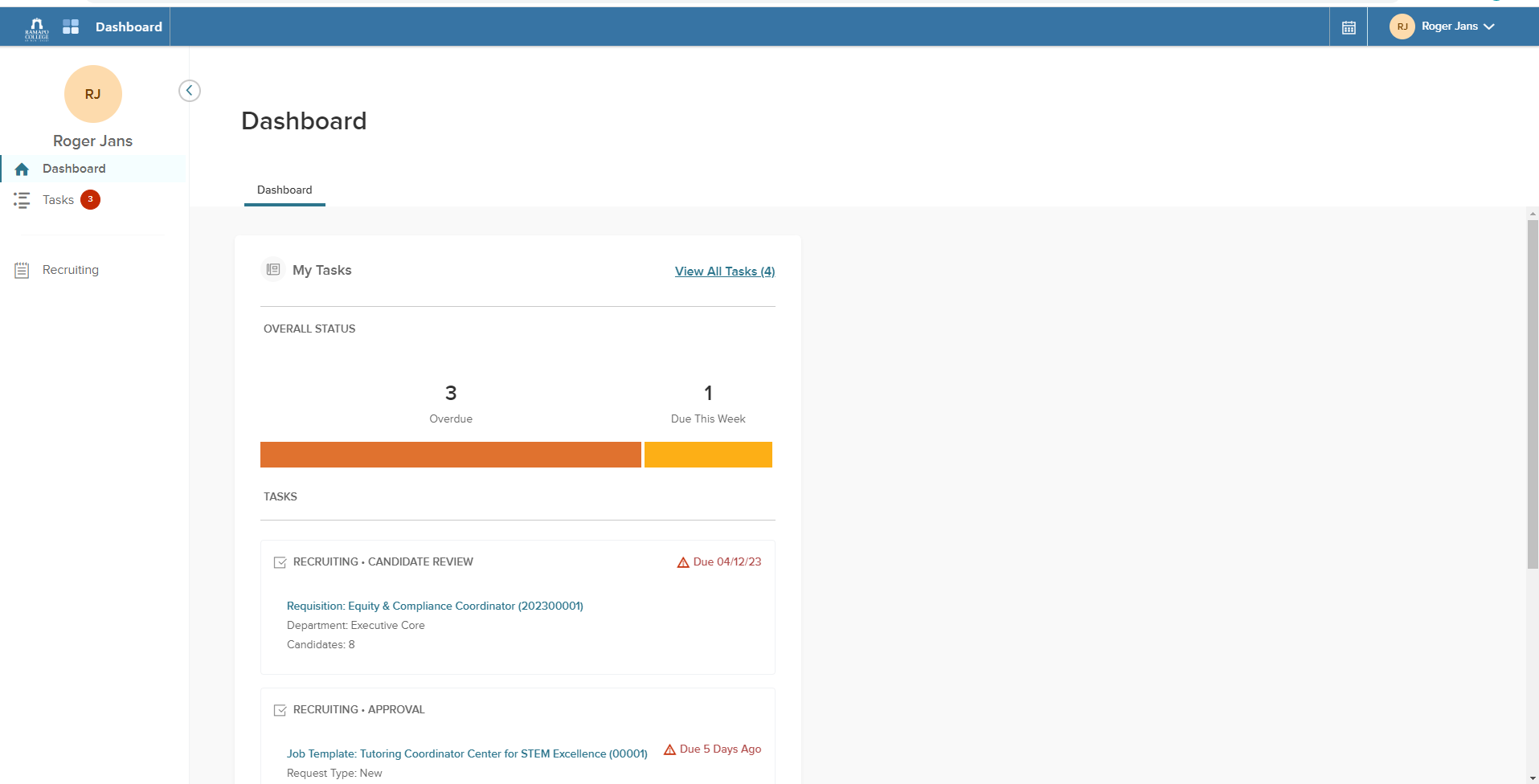 Step 2) Select Tabs to move within the System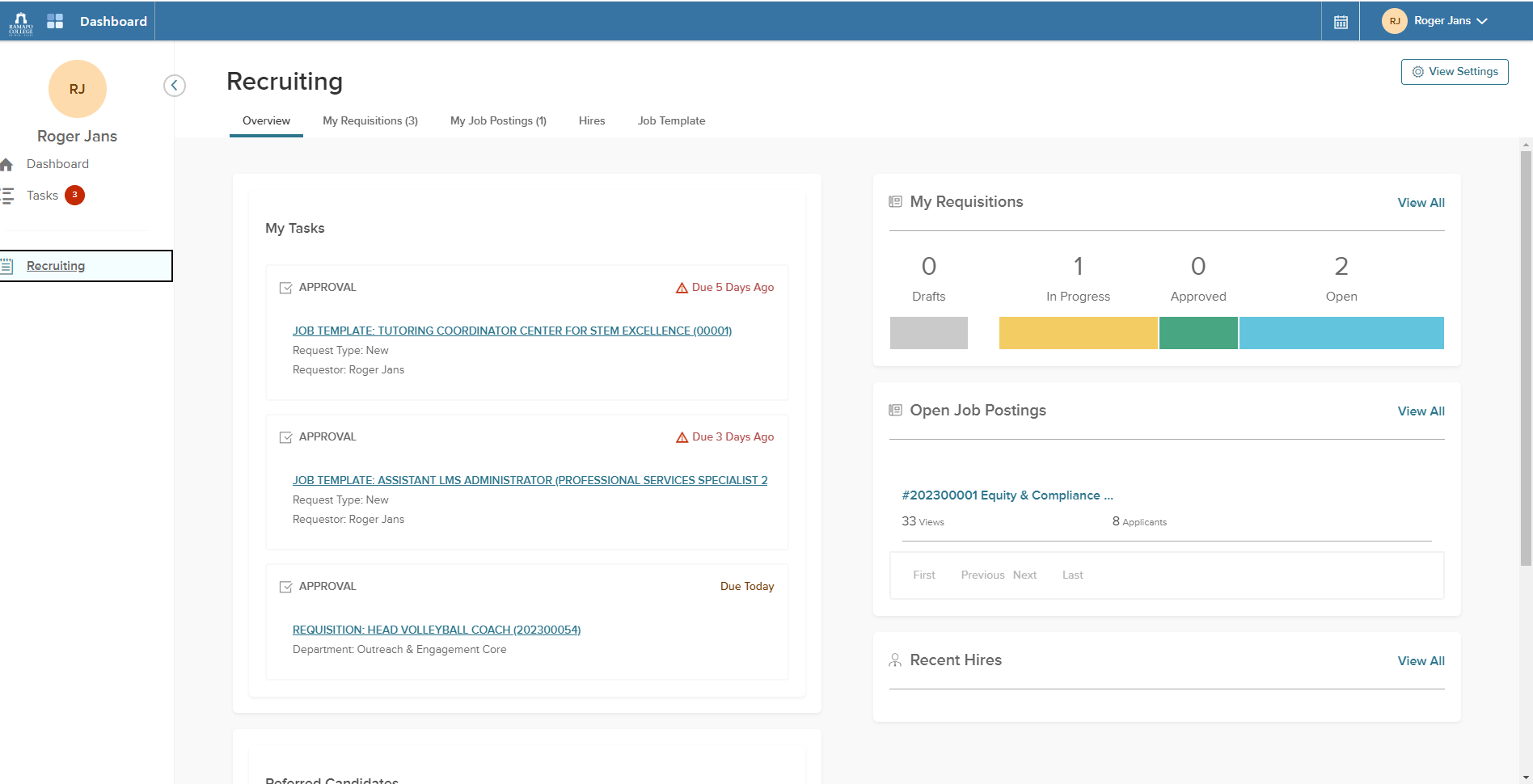 Step 3) Each tab will have specific actions related to the Tab title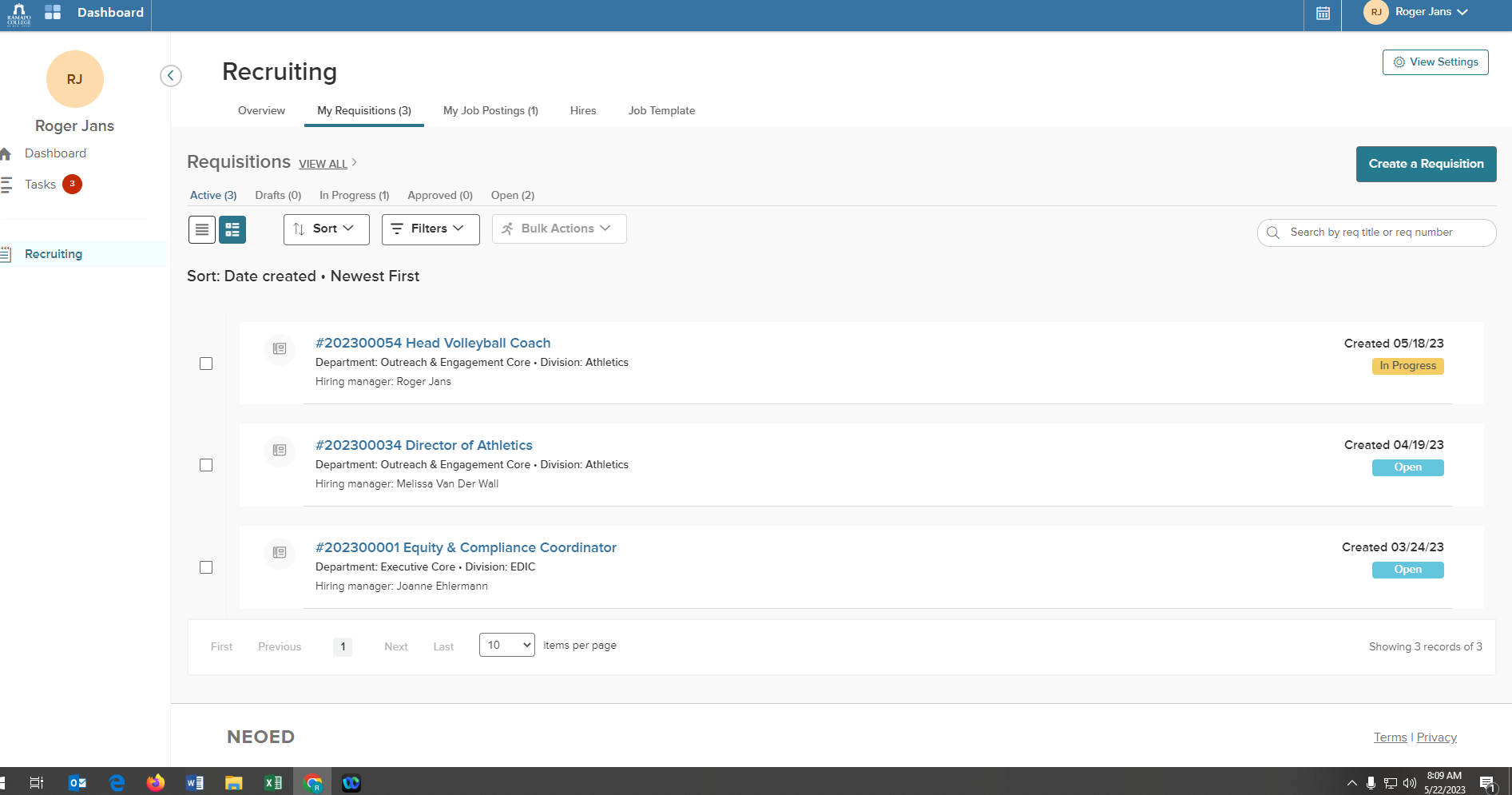 Step 4 – View a Posting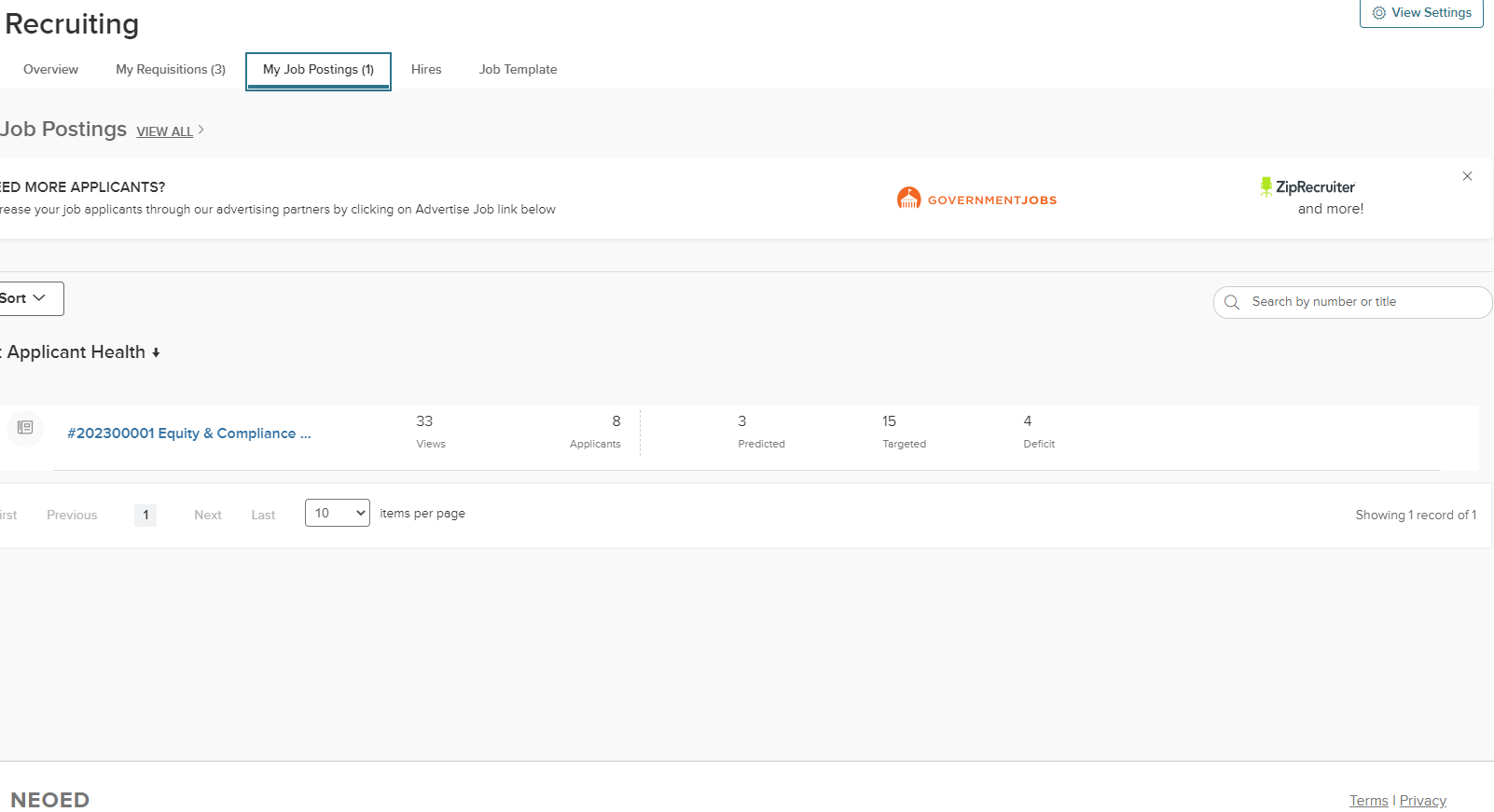 Step 5) - 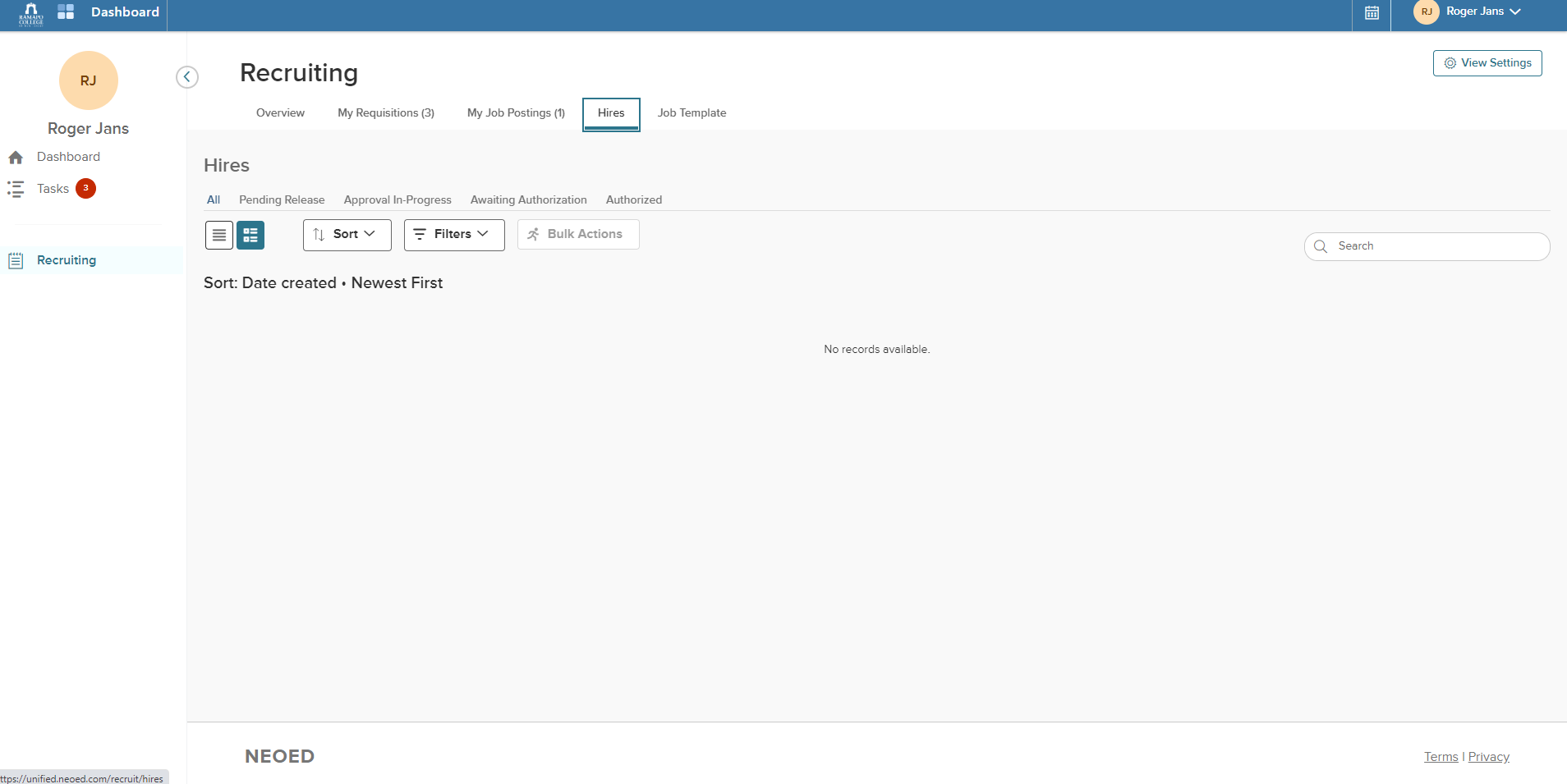 Step 6) Job Template (Job Posting) View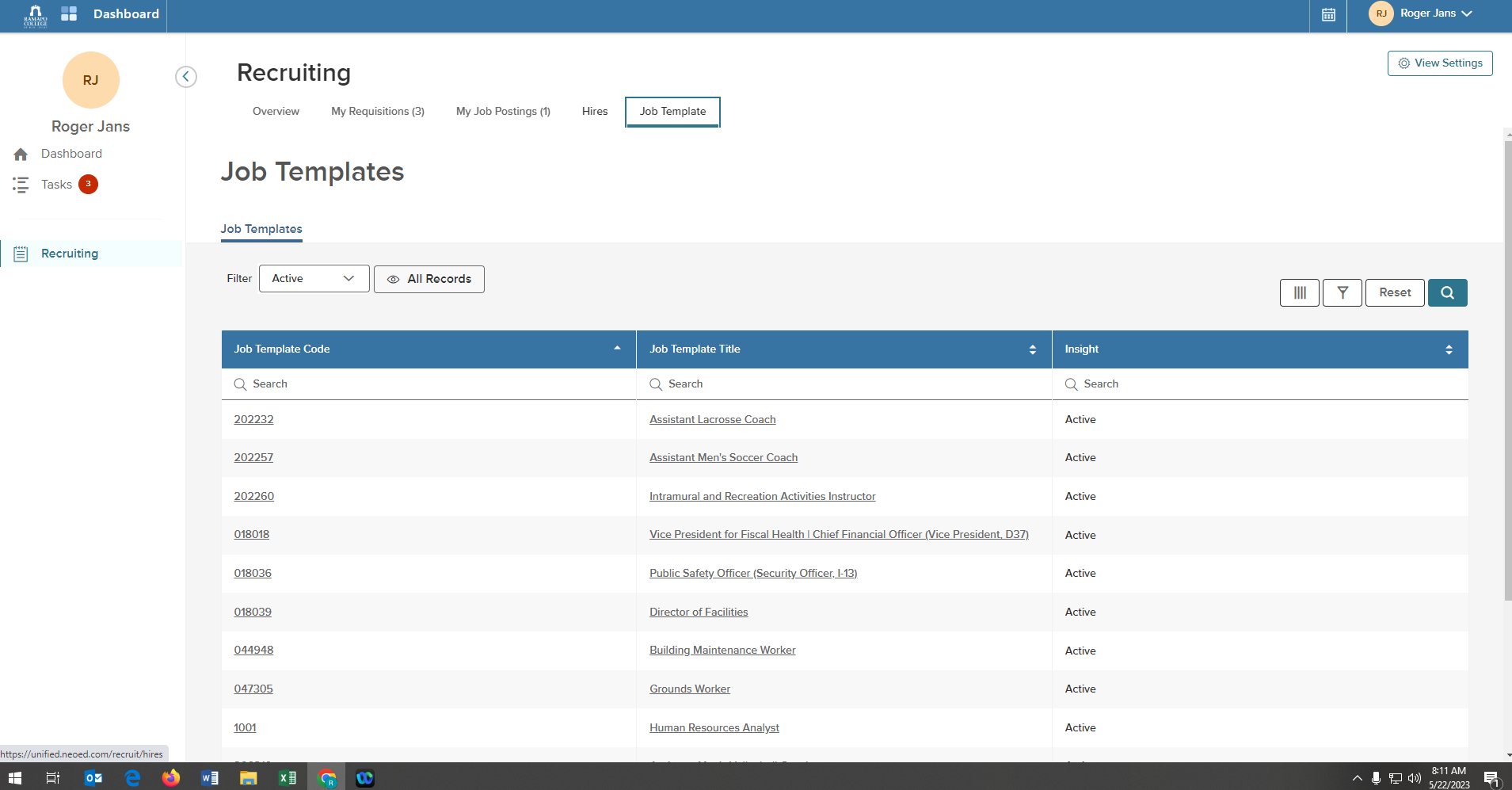 